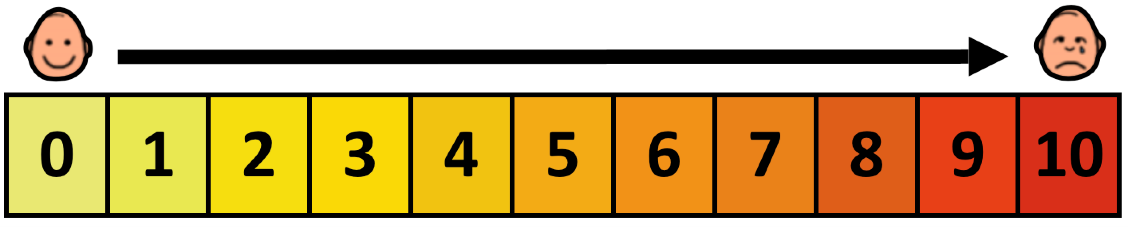 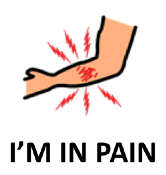 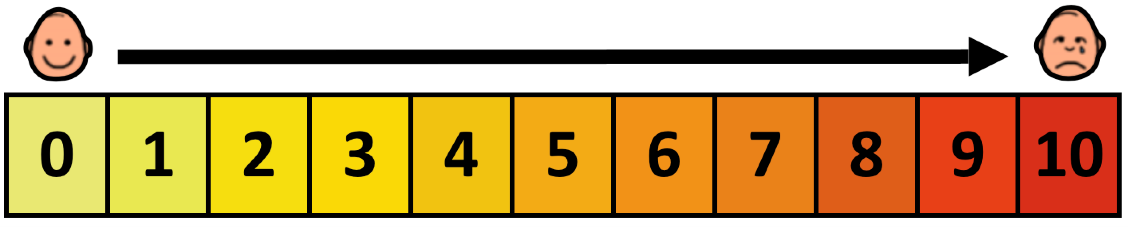 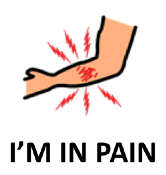 No PainMild PainModerate PainIntense
Pain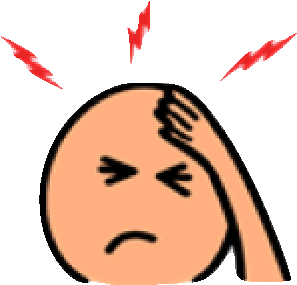 HEADTHROAT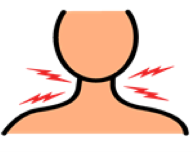 CHEST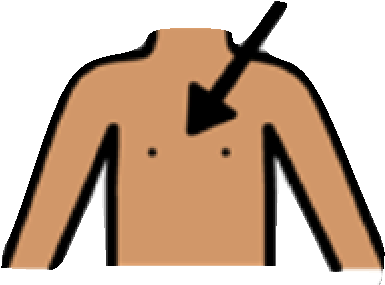 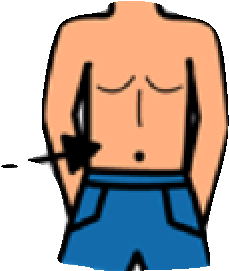 STOMACH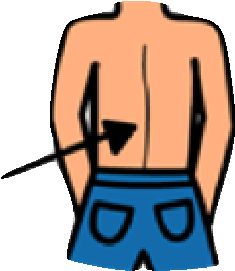 BACKARMS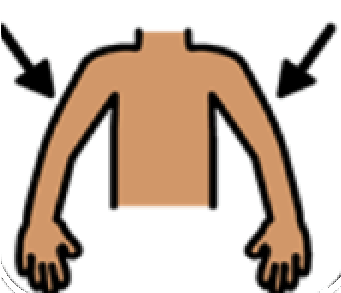 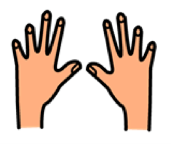 HANDS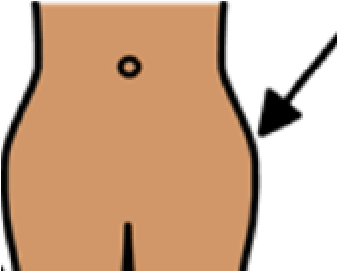 HIP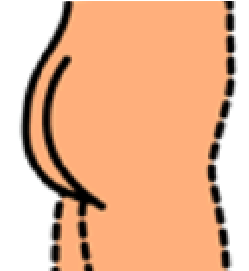 BACKSIDE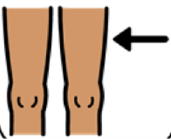 THIGH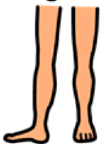 LEGS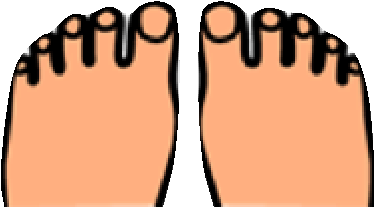 FEETOTHER BODY PARTS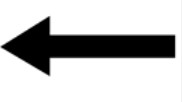 LEFT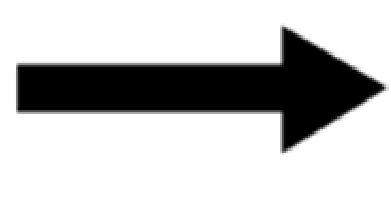 RIGHT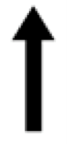 UPDOWN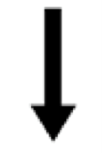 